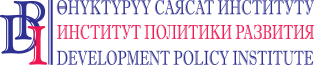 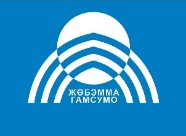 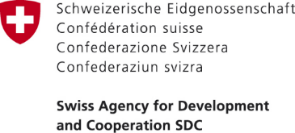 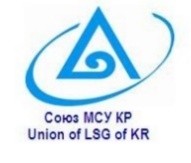 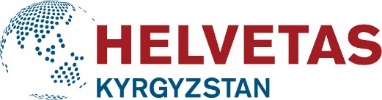 ОБЪЯВЛЕНИЕГосударственное агентство по делам местного самоуправления и межэтнических отношений при Правительстве Кыргызской Республики при поддержке Проектов «Улучшение услуг на местном уровне» и «Голос граждан и подотчетность органов МСУ», финансируемых Правительством Швейцарии (SDC), объявляетКОНКУРС ПО ЗАКУПКЕ УСЛУГ КОНСУЛЬТАНТА (ГРУППЫ КОНСУЛЬТАНТОВ) по проведению функционального анализа содержания вопросов местного значенияТехническое задание размещено по ссылкам: (сайты ГАМСУМО http://www.gamsumo.gov.kg/ и ИПР http://dpi.kg/).Срок окончания подачи предложений – 18 часов 8 декабря 2019 г. Предложения высылать на e-mail: amambetova@dpi.kg  